 GOVERNO DO ESTADO DO PIAUÍPOLÍCIA MILITAR DO PIAUÍSOLICITAÇAO DE DIÁRIAS INDIVIDUALAUTORIDADE A QUEM É DIRIGIDOEXCELENTÍSSIMO SR CEL PM COMANDANTE GERAL DA POLÍCIA MILITAR DO PIAUÍNOME COMPLETO DO SERVIDORPOSTO/GRADUAÇÃORGPMDATA ADMISSÃOSITUAÇÃOLOTAÇÃOMATRÍCULA CONTRACHEQUE( X  ) ATIVA       (   ) INATIVO       VÍNCULO EMPREGATÍCIOCPFDATA NASCIMENTOESTATUTÁRIOBANCOAGENCIA CONTA BANCARIABBDADOS DA VIAGEMDADOS DA VIAGEMDADOS DA VIAGEMDADOS DA VIAGEMDADOS DA VIAGEMPERIODOPERIODOQUANTIDADE DE DIARIASQUANTIDADE DE DIARIASVALOR DA DIARIAVALOR TOTALTRAJETOOBJETO DA VIAGEMASSINATURAS/CARIMBOSASSINATURAS/CARIMBOSASSINATURAS/CARIMBOSDATA ASSINATURA DO REQUERENTEDATA ASSINATURA DO CHEFE IMEDIATODATA ORDENADOR DE DESPESADOCUMENTOS ANEXOSREQUERIMENTO EM 02 (DUAS) VIAS FOTOCÓPIA(S) RELATORIO DE VIAGEM ANTERIORQUADRO QUANTITATIVO DE DIÁRIAS RECEBIDAS PELO POLICIALDOCUMENTO MOTIVADOR PARA DIÁRIA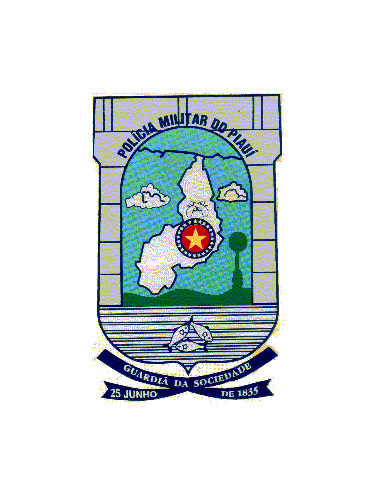 